Теоретико-методическое задание, 9-11 классыВремя выполнения: с 9.00 до 9.45 часов.Максимально возможное количество баллов – 31.5Задания в закрытой форме (максимально возможное количество  баллов – 1 за каждый правильный ответ. Всего 11 баллов)1. В каком документе отражены нравственные правила спортивной деятельности?а. В олимпийской хартии.б. В олимпийском уставе.в. В олимпийской клятве.г. В правилах соревнований.2. Олимпийский девиз «Главное не победа, а участие» сформулирован…а. В 1894 г., полковником Алексеем Дмитриевичем Бутовским во время I    Олимпийского конгресса в Париже.б. В 1908 г., епископом ЭтельбертомТалботом из Пенсильвании во время IV     Олимпиады в Лондонев. В 1900г., бароном Пьером де Кубертеном во время II Олимпиады в Париже;г. В 1908 г., королем Англии Эдуардом VII покорённым напряженностью    соперничества.3. Состояние организма, характеризующиеся прогрессивными функциональными изменениями, произошедшими под влиянием повторения двигательных действий, обозначается как:а. Развитие.б. Закаленность.в. Подготовленность.г. Тренированность.4.Отличительным признаком физической культуры является:а. Физическое совершенствование человека.б. Развитие физических качеств и обучение двигательным действиям.в. Занятия в форме урока.г. Выполнение физических упражнений. 5. Физическое воспитание представляет собой:а. Способ повышения работоспособности и укрепления здоровья.б. Процесс воздействия на развитие индивида.в. Процесс выполнения физических упражнений.г. Процесс обеспечивающий общий уровень физической подготовленности.6. Укажите последовательность выполнения элементов техники метания гранаты:Предварительный разбег.Держание гранаты, исходное положение.«Скрестный шаг».Торможение.«Стопорящий» шаг.Отведение гранаты.Финальное усилие.а. 1,2,3,4,5,6,7.б. 6,1,3,5,7,2,4.в. 2,6,3,1,4,5,7.г. 2,1,6,3,5,7,4.7. Расположите по местам, занятые командами на Чемпионате мира по футболу в 2016 году, начиная с первого.1.Германия. 2. Италия. 3. Португалия. 4. Франция.а. 1,2,3,4.б. 4,2,3,1.в. 2,4,1,3.г. 3,1,4,2.8. Совершенствование интеллектуальных способностей во время занятий физическими упражнениями происходит:а. целенаправленно.б. непосредственно.в. опосредованно.г. избирательно.9. В какой последовательности целесообразно воздействовать на развитие физических качеств в рамках одного занятия:Быстрота.Выносливость.Гибкость.Ловкость.Сила.а. 1,2,3,4,5.б. 2,4,1,5,3.в. 5,3,4,2,1.г. 4,1,5,3,2.10. Первый комплекс ГТО появился в СССР в период:а. С 1938 по 1945гг.б. С 1918 по 1925гг. в. С 1928 по 1938гг.г. С1927 по 1928гг.11. Отношение времени, используемого непосредственно на двигательную деятельность учащихся, к общей продолжительности урока, называется …а. моторной плотностью урока;б. общей плотностью урока;в. индексом физической нагрузки;г. интенсивностью физической нагрузки.Выполняя задания 12, 13, 14 завершите  предложение, вписав соответствующее слово в бланк ответов (За каждый правильный ответ 2 балла. Всего 6 баллов)12. Процесс воспитания физических качеств и овладения жизненно важными движениями называется _______________________________________________________13. Воздействие на организм человека внешнего фактора, нарушающего строение и цельность тканей и нормальное течение физиологических процессов, называется:_____________________________________________________________________________  14. В честь афинского война Филипидиса, принесшего в Афины весть о победе над персами в античные времена, в программе современных игр Олимпиады проводятся соревнования в:_______________________________________________________________Задания на установление соответствия (за каждый правильный ответ – 0,5. Всего 7.5 баллов).15. Установите соответствие между видом спортивной площадки и размерами  площадки. Запишите соответствие между буквами (площадка) и цифрами (размер площадки):16. Установите соответствие между судейскими жестами и их значением.Задания на графическое описание в виде пиктограмм  (за правильное выполнение задания в целом - 3 балла, за каждый правильный ответ – 0,2 балла).17. Графически описать гимнастическую комбинацию:Бонусный вопрос( 4 балла):18. У древних греков не было ни секундомера, ни фотофиниша. Как они определяли победителя в соревнованиях по бегу:а)	все участники забега стартовали одновременно и таким образом определялся сильнейший;б)	по песочным часам определялось время пробегания дистанции;в)	по жребию определяли группы из четырех человек, и победитель получал право участия в окончательном состязании;г)	судьи и распорядители Игр определяли пары, побежденный выбывал, финалист оказывался победителем. ПлощадкаРазмер площадкиА. мини-футбольная  (короткая)1.  13,40х6,10 Б. волейбольная2.  25х15В. гандбольная3.  25х70Г. для игры в бадминтон4.  40х20Д.  для игры в русскую лапту5.  23,77х8,23Е. для игры в большой теннис6.  28х15Ж. баскетбольная7.  18х9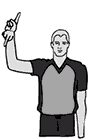 Отмена попадания или одного действия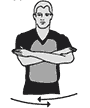 Тайм – аут (одновременно со свистком)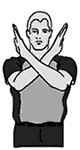 Одно очко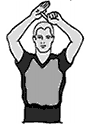 Задержка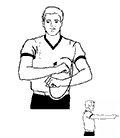 Неправильное ведение мяча, пронос мяча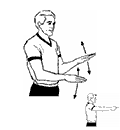 Неправильное ведение мяча, пробежка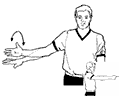 пробежка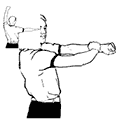 Замена (одновременно со свистком)СодержаниеПиктограммаБаллыИ.п. – основная стойка.Равновесие на правой Прыжок со сменой согнутых ног («козлик») Прыжок со сменой прямых ног («ножницы»)Переворот боком («колеса») в стойку ноги врозьУпор присев – кувырок назад в упор стоя согнувшись, выпрямитьсяНаклоном назад мостСтойка на лопатках без помощи рук 